PRESS RELEASE 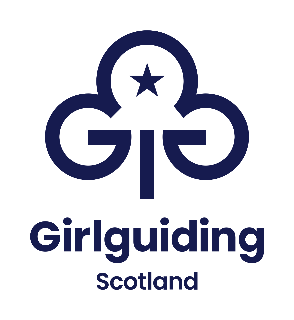 FOR IMMEDIATE RELEASE<GIRLGUIDING SCOTLAND/ RAINBOWS/BROWNIES/GUIDES/RANGERS> <INSERT AREA>  HOST  <INSERT ACTIVITY> AS PART OF BIG HELP OUT CORONATION CELEBRATIONS{Insert Date}: In tribute to HRH King Charles III Rainbows, Brownies, Guides, Rangers, Girlguiding Scotland leaders in <INSERT AREA> will invite members of the public to <INSERT ACTIVITY> as part of The Big Help Out. Created by some of the UK’s best-known charities, The Big Help Out on Monday 8 May is one of the centrepieces of the celebrations planned for the Coronation of His Majesty the King and Her Majesty the Queen Consort. In tribute to the King's public service, The Big Help Out encourages local across the UK to try volunteering for themselves and join the work being undertaken to support their local areas over the coronation weekend. The aim of The Big Help Out is to use volunteering to bring communities together and create a lasting volunteering legacy from the coronation weekend.Girlguiding units across Scotland and the UK will open their doors to new volunteers through a host of different events to shine a light on the joys of volunteering. Girlguiding Scotland has a large volunteer network across the country, with over 9,000 individuals giving their time to make it possible for girls to benefit from fun, friendship and adventure. With roles ranging from unit helper and unit leader to outdoor activities adviser and Girlguiding Scotland’s most senior volunteer role, Scottish chief commissioner, volunteers are at the core of every level of the charity. <Details of the activity that took place e.g. Members of 2nd Chesham Brownie unit were joined by new volunteers, Lee and Sam, who together took part in a community afternoon tea party for local Buckinghamshire residents on Monday.> <INSERT NAME>, Rainbow/Brownie/Guide/Ranger, <Insert Age and Unit, Location> said: e.g. “I loved doing <INSERT ACTIVITY> in <INSERT LOCATION> for The Big Help Out. It was so exciting to be a part of the celebrations for the King’s coronation and I loved meeting new potential new volunteers!”<INSERT NAME>, Girlguiding Scotland volunteer participating in The Big Help Out or local resident attending said: e.g. “The girls did a spectacular job of <INSERT ACTIVITY> as part of The Big Help Out. I was so pleased to have the opportunity to try volunteering for Girlguiding Scotland. I’d always heard about the work the organisation does in my local area, but it was great to see it for myself and get involved.” The link between Girlguiding and the royal family began just over a century ago when the organisation became a royal chartered charity. Queen Elizabeth II was a member of the 1st Buckingham Palace Guides, going on to become Girlguiding’s patron for almost 70 years. For more information about how to get involved with Girlguiding Scotland, Scotland’s largest youth organisation dedicated completely to girls, visit: https://www.girlguidingscotland.org.uk ENDSNotes to Editors:Photograph attached is of <insert details of photographs>.For further information, please contact <insert regional PRA contact details>. <or insert Girlguiding Scotland PR & policy officer details as below> For further information, images or interview requests please contact PR & policy officer, philippa@girlguiding-scot.org.uk About Girlguiding ScotlandGirlguiding Scotland is Scotland’s largest youth organisation dedicated completely to girls, with around 43,000 young members and recognised volunteers. Girls can do anything. We help them know that, whether they’re 4 or 18 or in between. All girls have a home at Girlguiding Scotland - whoever they are, and wherever they are. We show them a world of possibilities, big and small. We help them think big and be bold in a space where they can be themselves, get creative, explore, and have fun. We’re a powerful collective voice – with girls, led by girls – changing the world for the better.  We’re 34,000 Rainbows, Brownies, Guides and Rangers, who come together to laugh, learn, explore and have adventures, in communities across Scotland and virtually. We're over 9,000 volunteers who make guiding happen by giving time, talent and enthusiasm. Girlguiding Scotland is part of Girlguiding UK. Girlguiding Scotland Registered Charity No: SC005548. www.girlguidingscotland.org.uk